Муниципальное  бюджетное дошкольное образовательное учреждение                              «Центр развития ребенка – детский сад №91» 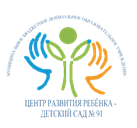  Квалификация сюжетно-ролевых игр и их роль в                                           жизни детей.Подготовила: воспитатель Шигапова Е.В.Нижнекамск, 2014г     Игра - ведущий вид деятельности ребенка дошкольного возраста. В игре ребенок проходит процесс социализации, учится общаться со сверстниками, двигаться, манипулировать предметами и др.    Игра также  отражает внутреннюю потребность детей в активной деятельности; является средством познания окружающего мира; в игре дети обогащают свой чувственный и жизненный опыт, вступают в определенные отношения со сверстниками и взрослым.Детские игры очень разнообразны и могут иметь несколько классификаций. Мы выделим лишь наиболее распространенные детские игры. Классификация игр:Игрыигры Главным компонентом сюжетно-ролевой игры является сюжет, без него нет самой сюжетно-ролевой игры. Сюжет игры – эта та сфера действительности, которая воспроизводится детьми. В зависимости от этого сюжетно-ролевые игры подразделяются на:Игры на бытовые сюжеты: в «дом», «семью», «праздник»,»дни рождения» (большое место уделяется кукле)Игры на производственные и общественные темы, в которых отражается труд людей (школа, магазин, библиотека, почта, транспорт: поезд, самолет, корабль)Игры на героико-патриотические темы, отражающие героические подвиги нашего народа (герои войны, космические полеты и т.д.)Игры на темы литературных произведений, кино-, теле- и радиопередач: в «моряков» и «летчиков», в Зайца и Волка, Чебурашку и крокодила Гену (по содержанию мультфильмов, кинофильмов)и т.д.Режиссерские игры, в которых ребенок заставляет говорить, выполнять разнообразные действия кукол, действуя и за себя и за куклу.В первые годы жизни при обучающем воздействии взрослых ребенок проходит этапы развития игровой деятельности, которые представляют собой предпосылки сюжетно-ролевой игры. Первый этап. Основным содержанием игры являются действия с предметами. Они осуществляются в определенно последовательности, хотя эта последовательность часто нарушается. Цепочка действий носит сюжетный характер. Основные сюжеты бытовые.Второй этап. Основное содержание игры – действие с предметом. Эти действия развертываются более полно и последовательно в соответствии  с ролью, которая уже обозначается словом. Последовательность словом,  становится правилом. Третий этап. Основное содержание игры – также действие с предметами. Однако они дополняются действиями, направленными на установление  разнообразных контактов с партнерами по игре. Роли четко обозначены  и распределяются до начала игры Четвертый этап. Основное содержание игры – отражение отношений и взаимодействий взрослых друг с другом. Виды игр и их роль в жизни ребенка1. Сюжетно-ролевая игра. Основной вид игр дошкольников. В процессе этой игры ребенок примеряет на себя различные социальные роли, ставит себя в социальные ситуации, которые он мог видеть в реальной жизни взрослых. К самым распространенным сюжетно-ролевым играм можно отнести «Магазин», «Больница», «Парикмахерская», «Автобус» и многие другие. Как видим большинство из них знакомят детей с различными профессиями. 2. Подвижные игры. Дети очень активны и непоседливы, поэтому подвижные игры так важны для них. В них они могут реализовать свою потребность в движении, усовершенствовать свои двигательные умения и навыки, развить такие физические качества как быстрота, ловкость, сила. Такие игры особенно полезны на открытом воздухе.3. Дидактические игры. Очень важные игры для начинающих познавать мир малышей. Эти игры дают представления об окружающих играх, о таких важных понятиях как цвет, величина, форма. Такие игры развивают мышление, память. Это игры типа «Чей это домик», «Найди одного цвета», «Найди пару», «Из чего сделано» и др. 4. Настольно-печатные игры. Это игры малой подвижности, но большую направленность имеют на развитие процессов мышления, памяти, воображения. Настольно-печатных игр сейчас великое множество. Все они красочные и привлекательные для малышей. Это такие игры как «Лото», «Мозаика», «Домино» и др. 5. Театрализованные игры. Игры помогающие ребенку больше понять и прочувствовать литературное произведение, игры развивающие речь и творческие способности малышей.Существует еще много видов и классификаций игр. Игры с правилами и без них, игры-драматизации, игры-имитации, режиссерские игры, пальчиковые игры и т.д. Все они несут в себе большую познавательную, развивающую и эмоциональную ценность для детей, а значит и их родителей.Необходимо отметить, что воспитатель на всем протяжении становления сюжетно-ролевой игры выступает в роли руководителя игры. В педагогической науке выделяют 2 этапа руководства сюжетно-ролевой игрой:Подготовительный (обогащение впечатлений детей путем целенаправленной работы на занятиях, экскурсиях, целевых прогулок, чтение художественной литературы, просмотр диафильмов, телепередач, создание предметно-развивающей среды).Основной  (начало, ход, конец игры). Используются косвенные и прямые приемы руководства (участие в игре, совет, напоминание, объяснение, взятие главной или второстепенной роли, внесение атрибутов т.д.). В заключении хочется отметить, что сюжетно-ролевая игра, как всякая творческая деятельность, эмоционально насыщена и доставляет каждому ребенку радость и удовольствие уже самим своим процессом. Используемая литератураКороткова Н.А.,  Михайленко Н.Я. Организация сюжетной игры в детском саду.   Пособие для воспитателей \ Москва 2001 г.творческие игрысюжетно-ролевые«Магазин», «Больница», «Библиотека»«Парикмахерская»«Автобус»«Моряк» и др.Цель: изучение различных социальных ролей человекаВиды сюжета: бытовой, производственный, общественныйОсобенности: сюжет (та среда действительности, которая воспроизводится детьми); содержание (то, что воспроизводится ребенком в качестве центрального момента деятельности и отношений между взрослыми в их деятельности); роль (игровая позиция ребенка, отождествление с каким-либо персонажем)творческие игрырежиссерские«Авария на дороге»  и др.Цель: развитие творчества и фантазииВиды сюжета: бытовой, производственный, общественныйОсобенности: отражение событий и впечатлений; партнеры (игрушки и их заменители) – неодушевленные предметы;Условие: создание детям индивидуального пространстватворческие игрыстроительно-конструктивныеЦель: решение конструктивных задачВиды материала: природный, специально созданный, подсобныйОсобенности: вести ребенка от подражания действиям взрослого к самостоятельному решению конструктивных задачтворческие игрытеатрально-художественныеЦель: приобщение  ребенка к искусству;Виды: дети-режиссеры и дети-актеры;Особенности: представляют собой разыгрывание в лицах литературных произведений;  имеют готовый неизменный сюжет; все действия подчинены содержанию произведения;игрыс правиламидидактическиеЦель: обучениеВиды: сюжетно-дидактические («магазин»); настольно-печатные («лото»); словесные («времена года»)Особенности: наличие обучающей и игровой  задач, игровых действий; наличие правилигрыс правиламиподвижныеЦель:развитие двигательной активностиВиды:спортивные, олимпийские Особенности: наличие правил